Homework ExpectationsReception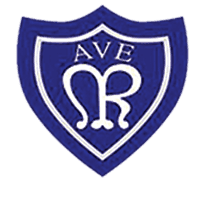 Key Stage 1 (Year 1 and Year 2)Key Stage 2 (Year 3 -Year 6) 